TAŞIMA İZNİ TAAHHÜTNAME	Hafriyat Atıklarını Büyükşehir Belediyesi tarafından izin verilen/belirlenen izin verilen dolgu/depolama alanına taşırken ve bu atıkların kabulü sırasında aşağıdaki esaslara uyacağımı taahhüt ederim,Faaliyete başlamadan önce, Büyükşehir Belediyesi tarafından düzenlenecek “Hafriyat Toprağı ve İnşaat ve Yıkıntı Atıkları Taşıma Belgesi” almadan belirtilen alana döküm yapmayacağımı ve bu atıkları taşıyan araçlarımda yönetmeliğin istediği her türlü kriteri sağlayacağımı,Büyükşehir Belediyemize vermiş olduğum taahhütname tarihinden itibaren 10 gün içerisinde Belediyenin belirlemiş olduğu Hafriyat Yönetim ve Araç Takip Sistemine uyumlu Araç ve Damper sistemini taktıracağımı.20 iş günü içerisinde araçların damperlerini (ral kodu 1028) Sarı Renge boyatacağımı ve damperlerin yanlarında "Hafriyat Toprağı ve İnşaat/Yıkıntı Atıkları Taşıma Aracı" ve Plakanın yazılmasını sağlayacağımı, İzin verilen dolgu alanına kesinlikle inşaat ve yıkıntı atıklarını, asfalt atıklarını, sıvıları ve sıvı atıkları, arıtma çamurlarını, parlayıcı ve patlayıcı maddeleri, tıbbi atıkları, hayvan kadavralarını ve gübrelerini, radyo aktif madde ve atıklarını, tehlikeli ve zararlı atıkları getirmeyeceğimi,Atıkların çevre ve insan sağlığına olabilecek maddi ve manevi zararlı etkilerinin azaltılması için gerekli tedbirleri alacağımı,Hafriyat atıklarını karıştırmadan yükleme ve boşaltma işlemi yapacağımı,Oluşan atıkları Mersin Büyükşehir Belediyesinin belirlediği/izin verdiği geçici depolama alanı dışındaki yerlere dökmeyeceğimi ve belirtilen güzargahları kullanacağımı,Atıkların yönetimi amacıyla yapılacak harcamaları karşılayacağımı,Atıkların oluşumu, taşınması ve depolanması aşamalarında meydana gelebilecek kazalarda oluşacak maddi ve manevi zararı tazmin edeceğimi ve kaza sonucu oluşan kirliliği gidereceğimi,Hafriyat atıklarını Mersin Büyükşehir Belediyesinin belirlediği/izin verdiği geçici depolama alanı dışında göllere, akarsulara veya herhangi bir yere dökmeyip, dolgu yapmayacağımı,Hafriyat toprağının çıkartılması sırasında gürültü ve görüntü kirliliği ile toz emisyonlarını azaltacak tedbirleri alacağımı ve faaliyet alanının etrafını (çevresini) kapatacağımı; ayrıca doğal drenaj sistemlerini koruyacağımı ve olabilecek erozyona karşı önlem alacağımı; hafriyat alanının yanındaki binaları, enerji ve telekomünikasyon tesislerini/sistemlerini, kaldırım ve yol kaplamasını koruyacağımı, oluşabilecek her türlü hasara karşı güvenlik sistemlerini oluşturacağımı,Araçlara kapasitesinin üzerinde yükleme yapmayacağımı mücavir alan içerisinde yetkili kurum/kurumların belirleyeceği yük tonajına dikkat edeceğime,Araçların tekerleklerinde olabilecek çamur ve benzeri kirlilik temizlendikten sonra trafiğe çıkarılacağını,Yapılan denetimlerde hafriyat atıklarını “Hafriyat Toprağı, İnşaat ve Yıkıntı Atıklarının Kontrolü Yönetmeliği’nde belirtilen esaslara aykırı olarak çevre kirliliğine neden olacak şekilde alıcı ortama verdiğim tespit edilirse; Çevre Kanunu’nda belirtilmiş cezai işlemlerin uygulanmasını kabul edeceğimi, ayrıca tespit edilen eksiklik veya kirliliğin tebliğ edilen süreler içinde gidermediğim takdirde bu atıkların toplanması, taşınması ve bertarafı maliyetinin peşin olarak tarafımdan tahsil edilmesini kabul edeceğimi,  Mersin Büyükşehir Belediyesi’nin ek bilgi veya belge istemesi durumunda en geç 3 (üç) iş günü içerisinde bu bilgi/belgelerin teminini eksiksiz sağlayacağımı,Kriz Merkezi kararlarına uyacağımı ve işbirliği yapacağımı, Taahhüt ederim. Taahhütname ile ilgili çıkan hukuki ihtilaflarda Mersin Adliye ve İcra Daireleri yetkilidir. ..../..../202.									Yetkilinin								Adı, Soyadı, İmzası, Kaşesi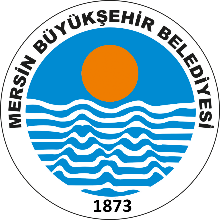 T.CMERSİN BÜYÜKŞEHİR BELEDİYESİİKLİM DEĞİŞİKLİĞİ VE SIFIR ATIK DAİRESİ BAŞKANLIĞIHAFRİYAT TOPRAĞI VE İNŞAAT/YIKINTI ATIKLARI YÖNETİMİ 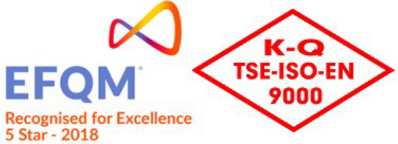 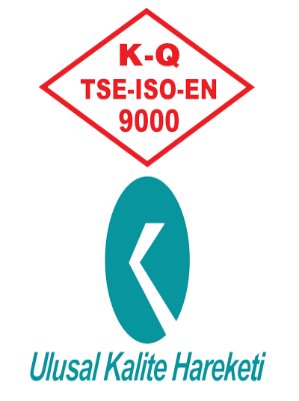 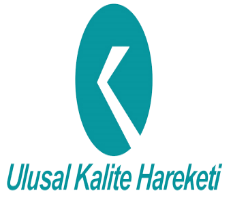 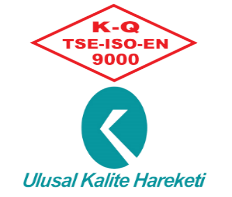 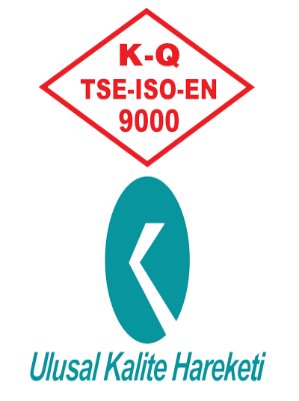 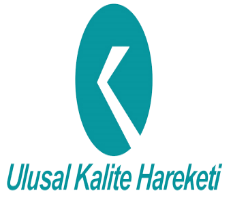 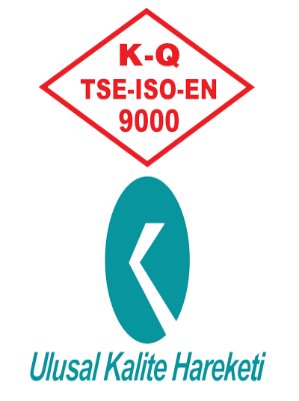 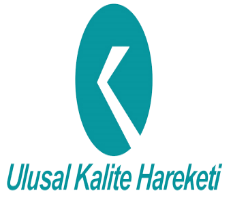 